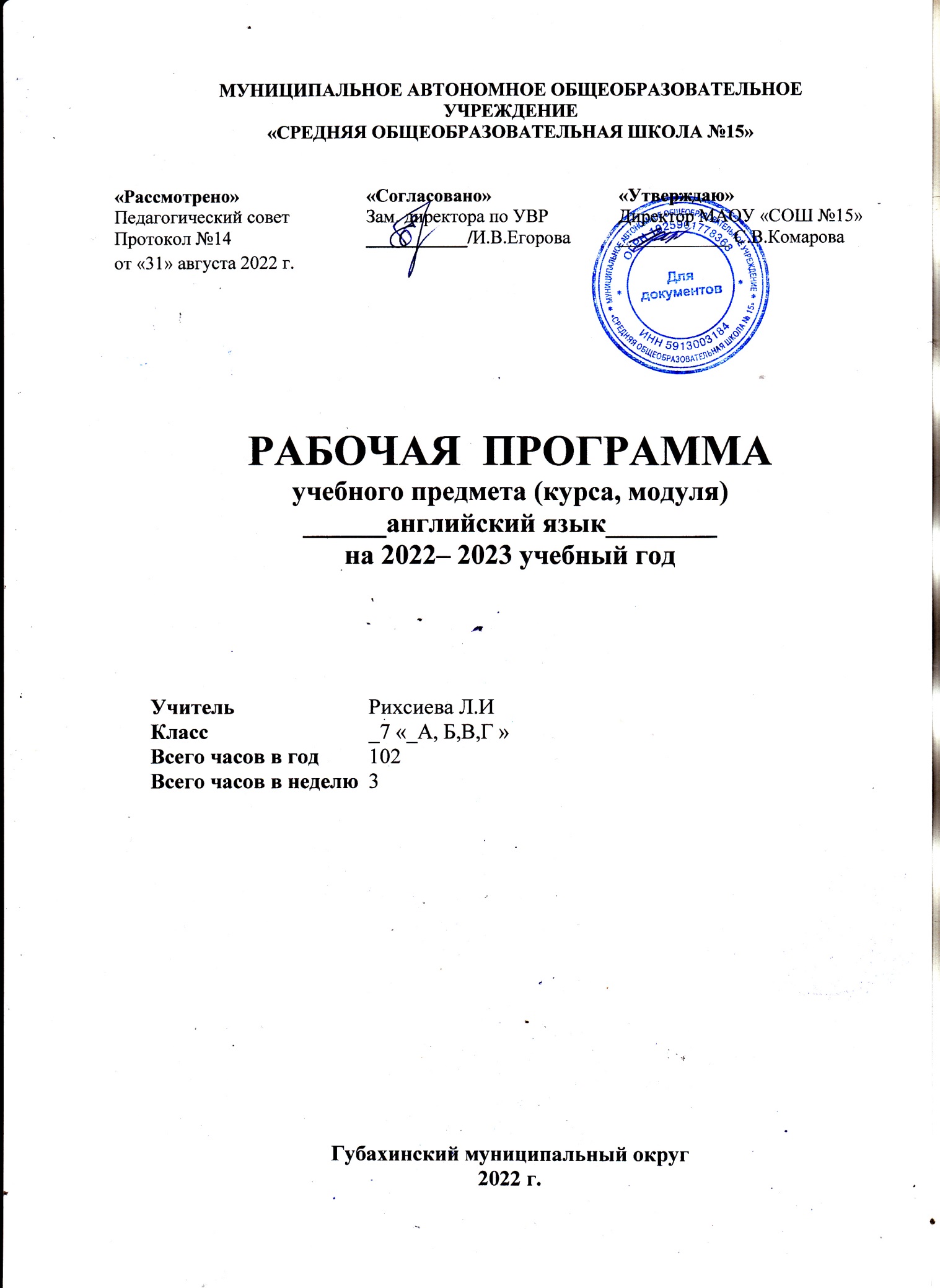 Пояснительная запискаДанная программа составлена для организации процесса обучения английскому языку в 7 классе  и разработана  на основе линии УМК «Английский язык» (7 класс) авторов В. П. Кузовлева, Н. М. Лапа, Э. Ш. Перегудовой, И.П. Костиной, О.В. Дувановой, Е.В. Кузнецовой (издательство «Просвещение» 2018 год), согласно требованиям Федерального государственного образовательного стандарта основного общего образования (ФГОС) и Примерной программы по иностранному языку для 5 – 9 классов. Программа разработана на основе нормативно-правовых документов:Федерального государственного образовательного стандарта основного общего образования, утвержденного приказом Министерства образования и науки РФ № 1897 от 17.12.2010 года (с последующими изменениями);Концепции духовно-нравственного развития и воспитания личности гражданина РоссииПланируемых результатов среднего общего образования.Базисный учебный план МАОУ СОШ № 15 на 2022-2023 учебный год,Федеральный перечень учебников, рекомендуемых к использованию при реализации имеющих государственную аккредитацию образовательных программ начального общего, основного общего, среднего общего образованияУчебно-методический комплект Кузовлев В.П.  и др. «Английский язык» 7 класс Рабочая программа ориентирована на учебник:В настоящей программе учтены основные положения Концепции духовно-нравственного развития и воспитания личности гражданина России, а также программы формирования универсальных учебных действий в основной школе. При разработке данной программы соблюдена преемственность с рабочей программой обучения английскому языку в начальной школе. Особое внимание в программе уделяется целям изучения ИЯ и его вкладу в развитие и воспитание личности гражданина России. Цели и образовательные результаты курса представлены на нескольких уровнях – личностном, метапредметном и предметном.Раздел «Содержание курса» включает характеристику содержания в воспитательном, развивающем, познавательном (социокультурном) и учебном аспектах. Предметное содержание речи включает перечень изучаемого содержания, объединённого в содержательные блоки с указанием минимального числа учебных часов, выделенных на изучение каждого блока в каждом классе.ЦЕЛИ И ЗАДАЧИ КУРСАЦЕЛИ И ЗАДАЧИ ОБУЧЕНИЯ ИНОЯЗЫЧНОЙ КУЛЬТУРЕ В 7-М КЛАССЕВ седьмом классе совершенствуются приобретённые ранее знания, навыки, умения, увеличивается объём использования языка и речевых средств, улучшается практическое владение языком, возрастает степень самостоятельности его использования.Основные цели и задачи обучения английскому языку (АЯ) в 7 классе основной школы в рамках данного курса направлены на:формирование у учащихся более глубокого представления о роли и значимости АЯ в жизни современного человека и поликультурного мира, приобретение нового опыта использования АЯ как средства межкультурного общения, как инструмента познания мира и культуры других народов;дальнейшее развитие гражданской идентичности, чувства патриотизма и гордости за свой народ, свой край, свою страну и осознание своей этнической и национальной принадлежности через изучение языков и культур, общепринятых человеческих и базовых национальных ценностей;дальнейшее развитие активной жизненной и гражданской позиции. дальнейшее формирование коммуникативной компетенции. У учащихся продолжится работа по расширению лингвистического кругозора, у них углубится представление о строе изучаемого языка и его основных отличиях от родного языка;дальнейшее развитие основ коммуникативной культуры. продолжение формирования уважительного отношения к чужой (иной) культуре через знакомство с культурой англоязычных стран;формирование более глубокого осознания особенностей культуры своего народа;дальнейшее развитие способности представлять на АЯ родную культуру в письменной и устной форме общения; достижение более высокого уровня положительной мотивации и устойчивого учебно-познавательного интереса к предмету «Иностранный язык», на дальнейшее развитие необходимых УУД и специальных учебных умений (СУУ). Должен осуществиться переход от приобретённого в начальной школе умения выполнять наиболее рациональным способом различные виды учебных заданий к учебной деятельности с элементами самообразования и саморазвития. Обучение на ступени основного общего образования призвано заложить основы успешной учебной деятельности по овладению АЯ на завершающей ступени образования.Обоснование выбора программыВыбор данной программы и учебно-методического комплекса обусловлен тем, что методическая система, реализованная в программе и УМК, позволяет использовать педагогические технологии, развивающие систему универсальных учебных действий, сформированных в начальной школе, создаёт механизмы реализации требований ФГОС и воспитания личности, отвечающей на вызовы сегодняшнего дня и имеющей надёжный потенциал для дня завтрашнего.Данная программа реализует принцип непрерывного образования по английскому языку, что соответствует современным потребностям личности и общества и составлена для реализации курса английского языка в 7 классе, который является частью основной образовательной программы по английскому языку со 2 по 11 класс.Новизна данной программы определяется тем, что в рабочую программу включен материал, который подлежит изучению, но не включается в требования к уровню подготовки оканчивающих среднюю школу. Отличие данной рабочей программы в том, что в ней отражены те изменения и дополнения, которые внесены в материал примерной программы. Анализ примерной программы общего образования и УМК позволяет сделать вывод, что темы учебника не соответствуют требованиям примерной программы и были изменены в соответствии со стандартом.При создании программы учитывались и психологические особенности данной возрастной группы обучающихся. Это нашло отражение в выборе текстов, форме заданий, видах работы, методическом аппарате. Это даёт возможность включать иноязычную речевую деятельность в другие виды деятельности, свойственные учащимся этой возрастной группы, интегрировать знания из разных предметных областей и формировать межпредметные учебные умения и навыки. При формировании и развитии речевых, языковых, социокультурных или межкультурных умений и навыков учитывался новый уровень мотивации обучающихся, который характеризуется самостоятельностью при постановке целей, поиске информации, овладении учебными действиями, осуществлении самостоятельного контроля и оценки деятельности. Благодаря коммуникативной направленности предмета «Иностранный язык», появляется возможность развивать культуру межличностного общения на основе морально-этических норм (уважения, равноправия, ответственности и т. д.). При обсуждении специально отобранных текстов формируется умение рассуждать, оперировать гипотезами, анализировать, сравнивать, оценивать социокультурные и языковые явления. В программу мною не внесены изменения             Программа рассчитана на 3 учебных часа в неделю. При 34 учебных неделях общее количество часов на изучение английского языка в 7 классе составит 102 часа.               Коммуникативная методика обучения иностранному  языку является основной. Она утверждает, что для успешного овладения иностранным языком обучающиеся должны знать не только языковые формы (т.е. лексику, грамматику и произношение), но и иметь представление о том, как использовать их в целях реальной коммуникации. При обучении иностранному  языку в 7 классе преобладающими формами работы являются групповая, индивидуальная, работа в парах, фронтальная, уроки – игры. Технологии обучения, используемые в организации учебного процесса: технология деятельностного обучения, ТРКМЧП, проектного обучения  и ИКТ способствуют формированию основных компетенций обучающихся, развитию их познавательной активности.При изучении данного курса запланировано проведение таких  инновационных форм уроков, как  уроки защиты проектов;Виды и формы контроля:Текущий контроль проводится, по преимуществу, на уровне речевых навыков (произносительных, лексических, грамматических, орфографических, техники чтения). Для проведения текущего контроля умений и навыков используется раздел “TestYourself” учебника и рабочей тетради. Периодический (триместровый) контроль проводится по 4 видам речевой деятельности (говорение, чтение, восприятие на слух, письмо). Контроль каждого вида речевой деятельности проводится на отдельном уроке.  Оценка по каждому виду речевой деятельности выставляется отдельно.   Длительность проведения периодического контроля – до 20 минут по одному из видов речевой деятельности. На контроль говорения отводится отдельный урок. По письменным работам оценки проставляются в графе того дня, когда проводилась письменная работа. Количество и содержание таких контрольных работ определяется учителем самостоятельно. Формы промежуточного контроля: лексические диктанты, лексико-грамматические тесты, письменные контрольные работы, контроль монологической и диалогической речи в форме индивидуально-групповых занятий, проектная деятельность, устный опрос. Формы итогового контроля: контрольные работы по окончании изучения каждого раздела, итоговая контрольная работа по окончании учебного года по всем видам речевой деятельности (говорение, чтение, восприятие на слух, письмо) и проверяет речевые навыки и умения по темам и проблемам, изученным в 7 классе. Контрольные задания строятся на материале всех циклов уроков УМК “English-7”.                     Программа конкретизирует содержание предметных тем, даёт распределение учебных часов по темам, последовательность изучения языкового материала с учётом логики учебного процесса. Уделено внимание региональному компоненту. Это позволяет создать условия для практического применения английского языка учащимися в ситуациях, максимально приближенных к реальности.                              Общая характеристика учебного предметаЦивилизационные изменения общепланетарного масштаба в совокупности с переменами внутри нашей страны изменили социальный статус иностранного языка (ИЯ) как учебного предмета  и привели к возрастанию роли ИЯ в жизни личности, общества и государства.  Из предмета, не имевшего реального применения и находившегося в сознании учащихся на одном из последних мест по степени значимости, ИЯ превратился в средство, реально востребованное личностью, обществом и государством.  Стало очевидно, что существование и успешное развитие современного общества возможно только при определённом уровне иноязычной грамотности его членов. УМК для 7 класса продолжает и развивает систему обучения, положенную в основу УМК для 6 классаИностранный язык как учебный предмет характеризуется:-        межпредметностью (содержанием речи на иностранном языке могут быть сведения из разных областей знания, например, литературы, искусства, истории, географии, математики и др.);многоуровневостью (с одной стороны необходимо овладение различными языковыми средствами, соотносящимися с аспектами языка: лексическим, грамматическим, фонетическим, с другой - умениями в четырех видах речевой деятельности);полифункциональностью (может выступать как цель обучения и как средство приобретения сведений в самых различных областях знания).Рабочая программа нацелена на реализацию личностно-ориентированного, коммуникативно-когнитивного, социокультурного деятельностного подхода к обучению иностранным языкам (в том числе английскому).Основное назначение предмета «иностранный язык» состоит в формировании коммуникативной компетенции, т. е. способности и готовности осуществить иноязычное межличностное и межкультурное общение с носителями языка. Место учебного предмета «Иностранный язык»в учебном планеРабочая программа ориентирована на использование учебно-методического комплекта Английский язык «English 7» для 7 класса общеобразовательных учреждений - М: Просвещение, 2016 г. В состав УМК входит учебник, рабочая тетрадь, mp3, книга для учителя согласно перечню учебников, утверждённых приказом Минобрнауки РФ, используемого для достижения поставленной цели в соответствии с образовательной программой учреждения.      Основное назначение иностранного языка состоит в формировании коммуникативной компетенции, т.е. способности и готовности осуществлять иноязычное межличностное и межкультурное общение с носителями языка. Это позволяет создать условия для практического применения иностранного языка обучающимися в ситуациях, максимально приближенных к реальности. Информация о количестве учебных часов.Согласно действующему Базисному учебному плану, рабочая программа для 7 класса предусматривает обучение английскому языку в объёме 3 часа в неделю - 102 часов в год Для организации промежуточной аттестации требуется 1 часОбщеучебные умения и универсальные учебные действияФормируются и совершенствуются умения:— работать с информацией: сокращение, расширение устной и письменной информации, создание второго текста по аналогии, заполнение таблиц;— работать с прослушанным/прочитанным текстом: извлечение основной, запрашиваемой или нужной информации, извлечение полной и точной информации;— работать с разными источниками на иностранном языке: справочными материалами, словарями, интернет-ресурсами, литературой;— планировать и осуществлять разработку краткосрочного проекта и его устную презентацию с аргументацией, ответы на вопросы по проекту; участвовать в работе над долгосрочным проектом; взаимодействовать в группе с другими участниками проектной деятельности;— самостоятельно работать, рационально организовывая свой труд в классе и дома.Личностные, метапредметные  и предметные результаты освоения учебного курсаУ учащихся 7 классов будут достигнуты определенные личностные результаты освоения учебного предмета «Иностранный язык»: формирование мотивации изучения иностранных языков и стремление к самосовершенствованию в образовательной области «Иностранный язык»;осознание возможностей самореализации средствами ИЯ;стремление к совершенствованию собственной речевой культуры в целом;формирование коммуникативной компетенции в межкультурной и межэтнической коммуникации.воспитание гражданственности, патриотизма, уважения к правам, свободам и обязанностям человека;чувство патриотизма через знакомство с ценностями родной культуры;воспитание нравственных чувств и этического сознания;установление дружеских взаимоотношений в коллективе, основанных на взаимопомощи и взаимной поддержке;чувство собственного достоинства и уважение к достоинству других людей;навыки коллективной учебной деятельности , умение сотрудничать: планировать и реализовывать совместную деятельность, умение работать в паре/группе; взаимопомощь;умение нести индивидуальную ответственность за выполнение задания; за совместную работу;бережное отношение к результатам своего труда, труда других людей, к школьному имуществу, учебникам, личным вещам;формирование ценностного отношения к здоровью и здоровому образу жизни;воспитание ценностного отношения к природе, окружающей среде (экологическое воспитание);воспитание ценностного отношения к прекрасному, формирование представлений об эстетических идеалах и ценностях (эстетическое воспитание);интерес и уважительное отношение к языку и культуре других народов;потребность и способность представлять на английском языке родную культуру;Метапредметные результатыМетапредметные результаты в данном курсе развиваются главным образом благодаря развивающему аспекту иноязычного образования.У учащихся основной школы будут развиты:1) положительное отношение к предмету и мотивация к дальнейшему овладению ИЯ:осознание личностного смысла в изучении ИЯ, понимание роли и значимости ИЯ для будущей профессии;обогащение опыта межкультурного общения;2) языковые способности: к слуховой и зрительной дифференциации, к имитации, к догадке, смысловой антиципации, к выявлению языковых закономерностей, к     выявлению главного и к логическому изложению;3) универсальные учебные действия:регулятивные:самостоятельно ставить цели, планировать пути их достижения, умение выбирать наиболее эффективные способы решения учебных и познавательных задач;соотносить свои действия с планируемыми результатами, осуществлять контроль своей деятельности в процессе достижения результата, корректировать свои действия в соответствии с изменяющейся ситуацией; познавательные:строить логическое рассуждение, умозаключение (индуктивное, дедуктивное и по аналогии) и делать выводы; работать с прослушанным/прочитанным текстом: определять тему, прогнозировать содержание текста по заголовку/по ключевым словам, устанавливать логическую последовательность основных фактов;осуществлять информационный поиск; в том числе с помощью компьютерных средств;выделять, обобщать и фиксировать нужную информацию;осознанно строить свое высказывание в соответствии с поставленной коммуникативной задачей, а также в соответствии с грамматическими и синтаксическими нормами языка;решать проблемы творческого и поискового характера;коммуникативные:готовность и способность осуществлять межкультурное общение на АЯ:- выражать с достаточной полнотой и точностью свои мысли в соответствии с задачами и условиями межкультурной коммуникации;- вступать в диалог, а также участвовать в коллективном обсуждении проблем, владеть монологической и диалогической формами речи в соответствии с    грамматическими и синтаксическими нормами АЯ;- уметь обсуждать разные точки зрения и  способствовать выработке общей (групповой) позиции;- уметь с помощью вопросов добывать недостающую информацию (познавательная инициативность);- уметь устанавливать рабочие отношения, эффективно сотрудничать и способствовать продуктивной кооперации;специальные учебные умения:читать на АЯ с целью поиска конкретной информации;читать на АЯ с целью детального понимания содержания;читать на АЯ с целью понимания основного содержания;понимать английскую речь на слух с целью полного понимания содержания;понимать общее содержание воспринимаемой на слух информации на АЯ;понимать английскую речь на слух с целью извлечения конкретной информации;работать с лексическими таблицами;понимать отношения между словами и предложениями внутри текста;работать с функциональными опорами при овладении диалогической речью;кратко излагать содержание прочитанного или услышанного текста;догадываться о значении новых слов по словообразовательным элементам, контексту;использовать речевые средства для аргументации своей точки зрения;организовывать работу по выполнению и защите творческого проекта;работать с англо-русским словарем: находить значение многозначных слов, фразовых глаголов;пользоваться лингвострановедческим справочником;переводить с русского языка на английский;выполнять тесты  в форматах  “Multiple choice”, True/False/Unstated”, “Matching”, “Fill in” и др.Содержание Учебного аспектаВ 7-м классе, как и в 6 классе,  на первый план выдвигается обучение продуктивным видам, а именно говорению.Говорение. Продолжается работа над совершенствованием произносительных навыков. Особое внимание уделяется правильности интонационного оформления речи, а также выразительности речи и повышению темпа высказывания.Если в 6-м классе преимущественное внимание отводилось обучению диалогической речи, то в 7 классе равное внимание уделяется обеим формам речи. В 7-м классе осуществляется развитие таких речевых умений как умения вести диалог этикетного характера, диалог-расспрос, диалог-побуждение к действию, диалог-обмен мнениями. При участии в этих видах диалога и их комбинациях школьники решают различные коммуникативные задачи, предполагающие развитие и совершенствование культуры речи и соответствующих речевых умений.Объем диалогов – до  6-8 реплик со стороны каждого учащегося. В 7 классе  продолжается обучение  монологической речи. Объем монологического высказывания –  6 - 10 фраз.Особое внимание уделяется развитию умения передавать содержание прочитанного. К концу 7-го класса учащиеся должны уметь кратко передавать содержание прочитанного или услышанного с непосредственной опорой на текст, данные вопросы, ключевые слова. Объём высказывания  10-12  фраз, правильно оформленных в языковом отношении и отвечающих поставленной коммуникативной задаче.Чтение. В 7-м классе чтение выступает как средство  и цель обучения ИК. Чтение с пониманием основного содержания текста осуществляется на несложных аутентичных материалах с ориентацией на предметное содержание, предусмотренное в 7 классе, включающих факты, которые отражают особенности быта, жизни, культуры стран изучаемого языка и содержащие значительное количество незнакомых слов. Задача в данном случае состоит в том, чтобы понять основное содержание текста, прибегая к словарю лишь тогда, когда незнакомые слова  мешают понять основное содержание текста. Умения чтения, подлежащие формированию:определять тему, содержание текста по заголовку;выделять основную мысль;выбирать главные факты из текста, опуская второстепенные;устанавливать логическую последовательность основных фактов текста.Объем текста для чтения  – 400 - 500 слов.Чтение с полным пониманием текста осуществляется на несложных аутентичных текстах, ориентированных на предметное содержание речи в 7 классе.  Формируются и отрабатываются умения:полно и точно понимать содержание текста на основе его информационной    переработки   (языковой догадки, словообразовательного анализа, использования двуязычного словаря);выражать своё мнение по прочитанному.Объем текста - до 250 слов.Чтение с выборочным пониманием нужной или интересующей информации предполагает умение просмотреть текст или несколько коротких тексов и выбрать информацию, которая необходима или представляет интерес для учащихся. Основная задача – полностью понять всё содержание независимо от характера текста и способа снятия помех.В Учебнике предусмотрены упражнения, формирующие у учащихся умения вычленять основное содержание текста, опуская второстепенные детали и игнорируя при этом имеющиеся языковые трудности, а также осуществлять поиск специфической информации. В связи с тем, что Учебник почти полностью построен на аутентичных текстах разного характера, большое значение придаётся самостоятельному обращению учащихся к лингвострановедческому справочнику, который призван расширить общеобразовательный кругозор учащихся при ознакомлении их со страноведческими сведениями, формировать потребность и развивать умение пользоваться справочной литературой типа лексиконов, энциклопедических словарей, стимулируя тем самым познавательную активность учащихся.        Как и в предыдущих классах, продолжается работа над обеими формами чтения: вслух и про себя. Чтение вслух выступает, с одной стороны, как средство для совершенствования техники  чтения и произносительной стороны речи, а с другой – в своей вспомогательной коммуникативной функции: учащиеся ставятся в ситуации, когда они должны прочитать известный им текст другим, чтобы ознакомить их с ним. Чтение про себя становится основной формой чтения.       Продолжается работа над увеличением скорости чтения. Поиск информации во многих текстах ограничивается определённым количеством времени (reading for specific information).       Продолжается работа по совершенствованию и развитию умений, необходимых для понимания прочитанного как  на уровне  значения, так и на  уровне смысла. В плане формирования лексических навыков чтения ставится задача расширить рецептивный словарь до 1834 лексических единиц (в 7-м классе изучается 331 лексическая единица) Аудирование. Обучение аудированию занимает существенное место в процессе обучения ИК в 7-м классе. Аудирование выступает в двух функциях: как средство и как цель обучения. Как средство обучения аудирование  используется тогда, когда в ходе прослушивания аутентичных текстов учащиеся знакомятся с новым лексическим и грамматическим материалом (при этом аудирование часто сочетается со зрительной опорой), упражняются в узнавании на слух и припоминании уже известного материала, подготавливаются к беседе по прослушанному.Вместе с тем аудирование является одной из основных целей обучения. В 7-м классе развиваются и совершенствуются сформированные ранее навыки и умения в данном виде речевой деятельности. В каждом цикле уроков имеются специальные тексты для аудирования, которые постепенно усложняются за счёт включения  нового лексического и грамматического материала. Общий объём лексических единиц для аудирования в 7 классе – 1350 (1050 в 5-6 классах и 350 – в 7 классе).Владение умениями понимать на слух иноязычный текст предусматривает понимание несложных текстов с разной глубиной проникновения в их содержание (с пониманием основного содержания-listening for the main idea, с выборочным пониманием – listening for specific information и полным пониманием текста – listening for detail) в зависимости от коммуникативной задачи и функционального типа текста.  При этом предусматривается развитие умений:выделять основную   мысль в воспринимаемом на слух тексте;выбирать главные факты, опуская второстепенные;выборочно понимать необходимую информацию в сообщениях прагматического характера с опорой на языковую догадку, контекст.Содержание текстов должно соответствовать возрастным особенностям и интересам учащихся 7 класса, иметь образовательную и воспитательную ценность. Время звучания текста для аудирования – до 2 минут.Письменная речь. Письмо рассматривается как цель и как средство обучения. Овладение письменной речью предусматривает развитие следующих умений:делать выписки из текста;писать короткие поздравления с днем рождения, другим праздником (объёмом до 30 слов, включая адрес), выражать  пожелания; заполнять бланки (указывать имя, фамилию, пол, возраст, гражданство, адрес);писать личное письмо с опорой на образец (расспрашивать  адресат о его жизни,  делах, сообщать  то же о себе, выражать благодарность, просьбы), объем  личного письма        50-60 слов, включая адрес.Требования к уровню усвоения иностранного языка.ГоворениеОценка 5 ставится за вид речевой деятельности говорение в том случае, если:•        Объем высказывания не менее 8-10 фраз, отвечающих поставленной коммуникативной задаче, не имеют грамматических ошибок. •        Высказывание логично, имеет смысловую завершенность, а также выражение собственного мнения.Оценка 4 ставится в том случае, если:•        Объем высказывания не менее 8-10 фраз, фразы отвечают поставленной коммуникативной, но имеющих грамматические ошибки, хотя акт коммуникации не нарушен.•        Присутствуют логичность высказывания и аргументирование своей точки зрения.Оценка 3 ставится, если:•        Объем высказывания соответствует этапу обучения, их лингвистическая правильность находится в пределах, когда акт коммуникации нарушен частично.•        Логичность высказывания, а также его связность не соответствует поставленной коммуникативной задаче.Оценка 2 ставится, если:•        Объем высказывания на 50 % ниже нормы, не имеет смысловой завершенности.•        Языковое оформление реплик полностью нарушает акт коммуникации и не соответствует произносительным нормам.Чтение.Оценка 5 ставится, если:Коммуникативная задача решена, при этом учащиеся полностью поняли и осмыслили содержание текста в объеме, предусмотренном заданием.Оценка 4 ставится, если:•        коммуникативная задача решена, учащиеся поняли и осмыслили содержание прочитанного, в объеме 80%.Оценка 3 ставится, если:•        коммуникативная задача решена и при этом учащиеся поняли и осмыслили главную идею текста, в объеме, предусмотренном заданием.Оценка 2 ставится, если:•        коммуникативная задача не решена, учащиеся не поняли содержания прочитанного текста в объеме, предусмотренном заданием, и чтение не соответствует программным требованиям.Критерии оценки творческих письменных работ(письма,  сочинения, эссе, проектные работы, в т.ч. в группах)Познавательный (социокультурный) аспект	Страноведческое содержание УМК-7 направлено на то, чтобы учащиеся познакомились с жизнью своих зарубежных сверстников в Великобритании и Америке, узнали о том, какие они, что их интересует, волнует, чем они занимаются в свободное время и т.д. Мир зарубежного сверстника является средством познания страны в целом. Предъявление различных сведений о культуре страны происходит главным образом через высказывания британских детей. Знакомство с культурой страны изучаемого языка происходит путем сравнения и постоянной оценки имевшихся ранее знаний и понятий с вновь полученными, со знаниями о своей стране, о себе самих. Сравнение также требует от учащихся проявления собственного мнения, собственной активной жизненной позиции по любому вопросу, что, в свою очередь, стимулирует и мотивирует стремление постоянно увеличивать и углублять объем знаний и о собственной стране, и о других странах. Таким образом, познавательный аспект способствует созданию мотивации. развивающий аспект Интеллектуальное развитие учащихся является одной из главных задач обучения иноязычной культуре в 7-м классе. Учебный  процесс  строится как процесс решения постоянно усложняющихся  речемыслительных задач, требующих от учащихся  интеллектуальных поисковых усилий. Большинство упражнений ориентировано на «зону ближайшего развития» учащихся. Продолжается работа по формированию устойчивого  интереса и мотивация к дальнейшему изучению иностранного  языка. Развивающее обучение средствами иностранного языка достигается за счёт вовлечения учащихся  в творческую деятельность. В Учебнике предусмотрены задания, связанные с разработкой  проектов  различной тематики. Работа над проектами  развивает воображение, фантазию, творческое мышление,  самостоятельность и другие качества личности. ПРЕДМЕТНОЕ СОДЕРЖАНИЕ РЕЧИМетодика построения учебного материала.Материал объединен в 9 циклов, каждый из которых имеет свое название и посвящён определённой сфере жизни британского или американского общества. Цикл делится на разделы. Каждый раздел имеет свое название.1. Школьное образование и школьная жизнь. Изучаемые предметы, отношение к ним.(13ч) Достижения.( 13) Добровольные организации, волонтеры(10ч)  Природа и проблемы экологии(11ч). Мои друзья и я. Взаимоотношение в семье, с друзьями(10ч). Родная страна и страна/страны изучаемого языка.(10ч) Выдающиеся люди, их вклад в науку и мировую культуру(10ч).  Свободное время. Хобби(11ч). Достопримечательности. Родной город.(10ч)  В чем наше сходство и отличие.(4ч)  Языковые знания и навыкиГрафика и орфография Знание правил чтения и написания новых слов, отобранных для данного этапа обучения,  и навыки их применения в рамках изучаемого лексико-грамматического материала.Фонетическая сторона речи Навыки адекватного произношения и различения на слух всех звуков английского языка; соблюдение правильного ударения в словах и фразах. Членение предложений на смысловые группы. Соблюдение правильной интонации в различных типах предложений. Формирование и дальнейшее совершенствование слухо-произносительных навыков, в том числе применительно к новому языковому материалу.Лексическая сторона речиЛексические навыки формируются как на базе материала, усвоенного во 2–6 классах, так и нового. Лексический запас составляет 331 лексических единиц, предназначенных для рецептивного и продуктивного овладения и обслуживающих ситуации общения в пределах тематики 7 класса. В общий объём лексического материала, подлежащего усвоению, входят:отдельные лексические единицы, обслуживающие ситуации общения в пределах предметного содержания речи; устойчивые словосочетания (to look forward to, a waste of time, to set a record, etc.);интернациональная лексика (an orchestra, a secret, a cosmonaut, an astronaut, etc.);многозначные слова (set – 1) помещать, ставить, класть 2) поднимать 3) основывать, учреждать, организовывать; time – 1) время 2) раз);синонимы (to damage – to destroy – to spoil, to be keen on – to be fond of);антонимы (to appear – to disappear);фразовые глаголы (to give up, to fall out, etc.);речевые функции: asking someone to say something again (I am sorry, what did you say? I beg your pardon. Could you repeat …, please?); accepting a suggestion (I’d love to. Certainly.); asking for meaning (What do you mean? Can you explain what you mean by …?); asking if someone can do something (Do you know how to …? Do you know anything about …?); refusing a suggestion (Unfortunately, … I’d like to, but …); saying you agree (How true. I’m with you there.); saying you are bored (Actually, I don’t find …/it very interesting. It sounds boring.); saying you are excited (Really? That’s wonderful! I find …/it exciting. It sounds like fun.); saying you are ready to do something (I’d be happy to …, No problem. Why not?); saying you are worried (I’m worried about … I’m (very) concerned about …); saying you can do something (I know how to … I’m really (quite) good at …); saying you don’t understand (I’m sorry, but I have a question. Sorry, I don’t quite understand. I didn’t (quite) get you.); saying you partly agree (Yes, maybe, but … Agreed, but …); showing you are listening (Really? Indeed? I see.); suggesting (How about …? We might (as well) … Why don’t we …?);основные способы словообразования:аффиксация: суффиксы существительных (-ment (experiment, ornament), -tion (donation, contribution, pollution), -er (winner, writer), -or (actor), -ian (musician), -ist (pianist, specialist), -ledge (knowledge); прилагательных (-al (environmental), -ive (attractive), -ful (beautiful), -ed (bored), -ing (boring); наречий (-ly (properly, friendly, wisely); приставки прилагательных (im- (impossible), in- (inexpensive), un- (uneasy), глаголов (dis- (disappear), re- (reuse, recycle);словосложение (N + N – time + table = timetable, Adj + N – wild + life = wildlife, high + light = highlight, N + V – baby + sit = babysit);конверсия (to award – an award, a volunteer – to volunteer, a support – to support).Грамматическая сторона речи1. Имя существительноесуществительное в качестве определения (a school uniform).2. Артикльнеопределённый, определённый, нулевой артикли: с исчисляемыми и неисчисляемыми существительными, с существительными, обозначающими профессии; с именами собственными (с названиями общественных зданий, мест отдыха, фестивалей, конкурсов, соревнований, театров, музеев); с географическими названиями (городов, стран, рек, океанов, морей, гор и т.д); с уникальными предметами/вещами/объектами (the Moon, the Sun, etc), после слов a type of, a kind of, a sort of.3. Имя прилагательноеобразование сравнительной и превосходной степеней сравнения прилагательных не по правилам (far – farther – farthest);прилагательные, оканчивающиеся на -ed (interested), -ing (interesting);прилагательные после глаголов to feel, to smell, to look и т. д.4. Имя числительноеколичественные числительные (hundred, thousand, million (hundreds of schools).5. Местоимениеместоимения most/most of, both;возвратные местоимения.6. Глаголглаголы в страдательном залоге: в Present Simple, Past Simple, Future Simple;форма глагола c окончанием -ing (like swimming, go on reading, thank you for helping, be worth seeing, take part in planting, etc.);неопределённая форма глагола в конструкциях:сложное дополнение после глаголов to want, to make, to let (I want you to come home at 5.);прилагательное + неопределённая форма глагола (interesting to play with);-инфинитив в качестве определения (the first/the last/the only to do sth);страдательный залог с неопределённой формой глагола (They are allowed to visit the zoo once a week.);неопределённая форма глагола в функции обстоятельства цели;глагольные идиомы (get up, get on with, etc.);вспомогательные и модальные глаголы в оборотах типа So do I, Neither can I.7. Наречиенаречия, образованные с помощью суффикса -ly (quickly); наречия, совпадающие по форме с прилагательными (fast, high); наречия high/highly, hard/hardly, late/lately; степени сравнения наречий, включая исключения;место наречий неопределённой (always, often, seldom, never, usually, sometimes) и определённой (every day, every week, once a week, twice a week, three times a month) частотности в предложении.8. Сложное предложениепрямая и косвенная речь;сложноподчинённые предложения с придаточными: определительными с союзными словами who/that/which/whose;дополнительными с союзом that.Перечень учебно-методических средств обучения Английский язык. 7 класс. В.П.Кузовлев .  и др.Москва «Просвещение»; 2018г.Английский язык. 7 класс. Рабочая тетрадь. В.П.Кузовлев Москва «Просвещение»; 2022.Английский язык. 7 класс. Книга для учителя. В.П.Кузовлев Москва «Просвещение»; 2016.ДополнительнаяНаглядно-дидактический материал (7 класс)Демонстрационные тематические таблицы для средней  школыГрамматические таблицы к основным разделам грамматического материала, содержащегося в стандартах для каждой ступени обученияКарты на иностранном языке, в т.ч карта страны изучаемого языкаАудиозаписи к УМК, которые используются для изучения иностранного языка Мультимедийный компьютер, проектор Интернет-поддержка  В случае необходимости возможно корректирование данного тематического плана, а также ведение дистанционного обучения  с использованием сети Интернет, ЦОРов и электронных ресурсовПорядковый номер учебника в Федеральном перечнеАвтор/Авторский коллективНазвание учебникаКлассИздатель учебника1.2.3.4.1.3Кузовлев В.П. и др.«English»7 кл7«Просвещение»БаллыКритерии оценки«5»1. Содержание: коммуникативная задача решена полностью.2. организация работы: высказывание логично, использованы средства логической связи, соблюден формат высказывания и текст поделен на абзацы.3. лексика: лексика соответствует поставленной задаче и требованиям данного года обучения.4. грамматика: использованы разнообразные грамматические конструкции в соответствии с поставленной задачей и требованиям данного года обучения языку, грамматические ошибки либо отсутствуют, либо не препятствуют решению коммуникативной задачи.5. Орфография и пунктуация: орфографические ошибки отсутствуют, соблюдены правила пунктуации: предложения начинаются с заглавной буквы, в конце предложения стоит точка, вопросительный или восклицательный знак, а также соблюдены основные правила расстановки запятых.«4»1. Содержание: коммуникативная задача решена полностью.2. организация работы: высказывание логично, использованы средства логической связи, соблюден формат высказывания и текст поделен на абзацы.3. лексика: лексика соответствует поставленной задаче и требованиям данного года обучения. Но имеются незначительные ошибки.4. грамматика: использованы разнообразные грамматические конструкции в соответствии с поставленной задачей и требованиям данного года обучения языку, грамматические ошибки незначительно препятствуют решению коммуникативной задачи.5. Орфография и пунктуация: незначительные орфографические ошибки, соблюдены правила пунктуации: предложения начинаются с заглавной буквы, в конце предложения стоит точка, вопросительный или восклицательный знак, а также соблюдены основные правила расстановки запятых.«3»1. Содержание: Коммуникативная задача решена, 2. организация работы: высказывание нелогично, неадекватно использованы средства логической связи, текст неправильно поделен на абзацы, но формат высказывания соблюден.3. лексика: местами неадекватное употребление лексики.4. грамматика: имеются грубые грамматические ошибки.5. Орфография и пунктуация: незначительные орфографические ошибки, не всегда соблюдены правила пунктуации: не все предложения начинаются с заглавной буквы, в конце не всех предложений стоит точка, вопросительный или восклицательный знак, а также не соблюдены основные правила расстановки запятых.«2»1. Содержание: Коммуникативная задача не решена.2. организация работы: высказывание нелогично, не использованы средства логической связи, не соблюден формат высказывания, текст не поделен на абзацы.3. лексика: большое количество лексических ошибок.4. грамматика: большое количество грамматических ошибок.5. Орфография и пунктуация: значительные орфографические ошибки, не соблюдены правила пунктуации: не все предложения начинаются с заглавной буквы, в конце не всех предложений стоит точка, вопросительный или восклицательный знак, а также не соблюдены основные правила расстановки запятых.